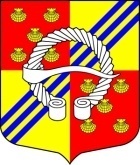 АДМИНИСТРАЦИЯМУНИЦИПАЛЬНОГО ОБРАЗОВАНИЯБЕГУНИЦКОЕ СЕЛЬСКОЕ ПОСЕЛЕНИЕВОЛОСОВСКОГО МУНИЦИПАЛЬНОГО РАЙОНАЛЕНИНГРАДСКОЙ ОБЛАСТИПОСТАНОВЛЕНИЕ         от ____ февраля 2022 года                                                             №  _Об утверждении  Бюджетного прогноза  муниципального образования Бегуницкое  сельское поселение Волосовского муниципального района Ленинградской области на период до 2027 года            В соответствии с пунктом 6 статьи 170.1 Бюджетного Кодекса Российской Федерации и Федеральным законом от 06.10.2003 года № 131-ФЗ «Об общих принципах организации местного самоуправления в Российской Федерации», Уставом муниципального образования Бегуницкое сельское поселение Волосовского муниципального района Ленинградской области, в целях определения правовых основ, содержания и механизма осуществления бюджетного процесса:1. Утвердить Бюджетный прогноз муниципального образования Бегуницкое сельское поселение Волосовского муниципального района Ленинградской области на период до 2027 года. 2.   Контроль за исполнением настоящего постановления оставляю за собой.3.   Настоящее постановление подлежит размещению на официальном сайте администрации муниципального образования Бегуницкое сельское поселение Волосовского муниципального района Ленинградской области. Глава администрации                                                                         Бегуницкого сельского поселения                                          А.И. МинюкУтверждёнпостановлением администрации муниципального образования Бегуницкое сельское поселениеВолосовского муниципального района Ленинградской области     от ____ февраля 2022 года  №____Бюджетный прогнозмуниципального образования Бегуницкое сельское поселение Волосовского муниципального района Ленинградской областина период до 2027 годаУсловия формирования Бюджетного прогноза муниципального образования Бегуницкое сельское поселение Волосовского муниципального района Ленинградской области на период до 2027 года        Бюджетный прогноз муниципального образования Бегуницкое сельское поселение Волосовского муниципального района Ленинградской области на период до 2027 года разработан исходя из основных показателей прогноза социально-экономического развития муниципального образования Бегуницкое сельское поселение Волосовского муниципального района Ленинградской области.Прогнозируется рост инфляции в 2022 году – на 5,0%. К 2027 году среднегодовой темп роста потребительских цен будет составлять 6,0 %.Прогнозная численность населения муниципального образования Бегуницкое сельское поселение Волосовского муниципального района Ленинградской области к 2027 году 8 500 человек. Бюджетный прогноз сформирован с учетом следующих допущений и установок:сохранения преимущественно существующих технологий оказания услуг населению муниципальными учреждениями;проведения консервативной бюджетной политики администрацией муниципального образования Бегуницкое сельское поселение Волосовского муниципального района Ленинградской области, одним из атрибутов которой является недопущение роста дефицита бюджета и наращивания долговой нагрузки;постоянной реализации мероприятий, направленных на повышение эффективности расходов местных бюджетов;последовательного сокращения неэффективных налоговых льгот.Прогноз основных параметров бюджета муниципального образования Бегуницкое сельское поселение Волосовского муниципального района Ленинградской области на период до 2027 годаРасчеты объемов поступлений налоговых и неналоговых доходов в бюджет муниципального образования Бегуницкое сельское поселение Волосовского муниципального района Ленинградской области в рамках составления Бюджетного прогноза основаны на показателях среднесрочного прогноза социально-экономического развития муниципального образования Бегуницкое сельское поселение Волосовского муниципального района Ленинградской области на период до 2027 года,  оказывающих непосредственное влияние на объемы поступлений по основным доходным источникам бюджета.По налогу на доходы физических лиц расчет долгосрочного прогноза поступлений осуществлен исходя из индекса-дефлятора, характеризующего темп роста фонда заработной платы, а также с учетом предполагаемого ежегодного прироста социальных и имущественных налоговых вычетов, предоставляемых физическим лицам в рамках реализации налоговой политики Российской Федерации при проведении ежегодных декларационных кампаний.По акцизам на нефтепродукты расчет поступлений на долгосрочный период осуществлен с учетом действующих ставок акцизов по подакцизной продукции, а также установленных бюджетным законодательством Российской Федерации нормативов распределения доходов от уплаты акцизов между федеральным бюджетом и бюджетами субъектов Российской Федерации.По имущественным налогам расчет на долгосрочный период осуществлен с учетом установления  на территории Ленинградской области с 01.01.2016 года порядка определения налоговой базы по налогу на имущество физических лиц исходя из кадастровой стоимости объектов налогообложения. Объемы поступлений по остальным налоговым доходам, а также неналоговым доходам на долгосрочный период в основном рассчитаны с применением ежегодной динамики роста, учтенной при формировании доходной части бюджета муниципального образования Бегуницкое сельское поселение Волосовского муниципального района Ленинградской области на период 2021-2027 годов.1. Структура и динамика доходной части бюджета муниципального образования Бегуницкое сельское поселение Волосовского муниципального района Ленинградской области за период 2021-2027 годов характеризуется следующими показателями:тыс.руб.В доходной части бюджета муниципального образования Бегуницкое сельское поселение Волосовского муниципального района Ленинградской области в период 2021-2027 годов основной удельный вес (от 76,1% до 54,0%) занимают безвозмездные поступления.Доля собственных доходов (налоговых и неналоговых) в общем объеме доходов увеличится с 23,9% до 46% в 2027 году.  Структура и динамика собственных доходов бюджета муниципального образования Бегуницкое сельское поселение Волосовского муниципального района Ленинградской области  за период 2021-2027 годов характеризуется следующими показателями:тыс.руб.В долгосрочной перспективе в структуре собственных доходов бюджета муниципального образования Бегуницкое сельское поселение Волосовского муниципального района Ленинградской области ожидается не значительное увеличение – основной удельный вес (от 82,5% до 93,3%) будут составлять налоговые доходы.Основными налоговыми доходными источниками бюджета по-прежнему остаются налог на доходы физических лиц, налог на имущество и земельный налог. Удельный вес данных налогов составит в общем объеме налоговых и неналоговых доходов бюджета муниципального образования Бегуницкое сельское поселение Волосовского муниципального района Ленинградской области в среднем 84,7%.Рост поступлений по налоговым доходам за период 2021-2027 годы составит 110,2%.В структуре неналоговых доходов  бюджета муниципального образования Бегуницкое сельское поселение Волосовского муниципального района Ленинградской области основной удельный вес (около 98%) занимают доходы от использования имущества, находящегося в государственной и муниципальной собственности.Снижение поступлений по неналоговым доходам за период  2021-2027 годы  в среднем составит 37,0%.Структура и динамика безвозмездных поступлений бюджета муниципального образования Бегуницкое сельское поселение Волосовского муниципального района Ленинградской области за период 2021-2027 годов характеризуется следующими показателями:                                                                                                    тыс. руб.В структуре безвозмездных поступлений прослеживается уменьшение всех безвозмездных поступлений.Удельный вес дотаций в общем объеме безвозмездных поступлений увеличится на 74,9%2. Структура и динамика расходной части бюджета муниципального образования Бегуницкое сельское поселение Волосовского муниципального района Ленинградской области за период 2021-2027 годов характеризуется следующими показателями:тыс.руб.В долгосрочной перспективе ожидаются изменения в структуре расходов бюджета муниципального образования Бегуницкое сельское поселение Волосовского муниципального района Ленинградской области: доля расходов без учета межбюджетных трансфертов составит 97,8 %, а доля межбюджетных трансфертов составит 2,2%Снижение расходов бюджета муниципального образования Бегуницкое сельское поселение Волосовского муниципального района Ленинградской области за период 2021-2027 годы составит 53,3%.Долгосрочный прогноз бюджета муниципального образования Бегуницкое сельское поселение Волосовского муниципального района Ленинградской области по расходной части рассчитан исходя:- из индекса потребительских цен;- из объемов дорожного фонда;- из уровня безвозмездных поступлений.В 2022 году дефицит бюджета муниципального образования Бегуницкое сельское поселение Волосовского муниципального района Ленинградской области составит 7,5% от величины годового объема доходов бюджета без учета утвержденного объема безвозмездных поступлений. Ожидается, что к 2027 году дефицит бюджета муниципального образования Бегуницкое сельское поселение Волосовского муниципального района Ленинградской области не будет превышать 7,0% от объема доходов бюджета без учета утвержденного объема безвозмездных поступлений.3. Прогноз основных характеристик бюджета муниципального образования Бегуницкое сельское поселение Волосовского муниципального района Ленинградской области на период до 2027 годаПрогноз основных характеристик бюджета муниципального образования Бегуницкое сельское поселение Волосовского муниципального района Ленинградской области на период до 2027 года представлен в Приложении 1.Исходя из показателей прогноза, доходы бюджета снизятся к уровню 2021 года на 74 900,3 тыс. руб. и  к 2027 году составят 76 689,2  тыс. руб. в связи с уменьшением безвозмездных поступлений.Расходы бюджета муниципального образования Бегуницкое сельское поселение Волосовского муниципального района Ленинградской области снизятся в 2027 году на 69 354,8 тыс. руб. по сравнению с 2021 годом.В сравнении с 2021 годом дефицит бюджета в 2027 году  останется на прежнем уровне.По состоянию на 01.01.2022 года муниципальный долг у сельского поселения отсутствует.Показатели финансового обеспечения муниципальных программ муниципального образования Бегуницкое сельское поселение Волосовского муниципального района Ленинградской области на период до 2027 годаПоказатели финансового обеспечения муниципальных программ муниципального образования Бегуницкое сельское поселение Волосовского муниципального района Ленинградской области на период до 2027 года представлены в Приложении 2.Бюджетные ассигнования на финансовое обеспечение расходов в рамках муниципальных программ муниципального образования Бегуницкое сельское поселение Волосовского муниципального района Ленинградской области на 2021 год составили 148 354,0 тыс. руб. (или 99,9% от общего объема запланированных расходов), на непрограммные расходы – 190,0 тыс. руб. (или 0,1% от общего объема запланированных расходов).В 2022 году в  муниципальном образовании Бегуницкое сельское поселение Волосовского муниципального района Ленинградской области реализуется 4 муниципальные программы: Комплексное развитие Бегуницкого сельского поселения Волосовского муниципального района Ленинградской области; Развитие социальной сферы Бегуницкого сельского поселения Волосовского муниципального района Ленинградской области; Муниципальное управление Бегуницкого сельского поселения Волосовского муниципального района Ленинградской области; Безопасность Бегуницкого сельского поселения Волосовского муниципального района Ленинградской области;     Объемы программных расходов запланированы на период до 2024 года, что говорит об ограниченности существующего горизонта планирования. Планируется  уровень программных расходов в структуре бюджета муниципального образования Бегуницкое сельское поселение Волосовского муниципального района Ленинградской области сохранить в размере 99 %.Приложение 1Прогноз
основных характеристик бюджета муниципального  образования Бегуницкое сельское поселение Волосовского муниципального района Ленинградской области на период 2022-2027 годыПриложение 2Показатели
финансового обеспечения муниципальных программ администрации муниципального  образования Бегуницкое сельское поселение Волосовского муниципального района Ленинградской областиПоказатель2021 год (Факт)Удельный вес в общей сумме доходов2027 годУдельный вес в общей сумме доходовДинамика за период 2021-2027 годыДоходы151 589,5100,076 689,2100,063,41. Собственные доходы36 206,123,935 258,646,0107,91.1. Налоговые доходы29 856,219,732 908,642,9109,41.2. Неналоговые доходы6 350,04,22 350,03,197,92. Безвозмездные поступления  115 383,376,141 430,654,028,3Показатель2021 годУдельный вес в общей сумме доходов2027 годУдельный вес в общей сумме доходовДинамика за период 2021-2027 годыСобственные доходы36 206,1100,035 258,6100,0-102,6Налоговые доходы29 856,282,532 908,693,3110,2в том числе:Налог на доходы физических лиц13 440,9013,914 843,0042,1110,4Акцизы2 640,18,83 010,68,5114,0Налог на совокупный доход2,20,00710,00,02454,5Налог на имущество физических лиц1 074,463,31 240,63,5115,5Земельный налог12 632,142,313 776 ,2039,1109,0Госпошлина27,40,0928,20,08102,91.2. Неналоговые доходы6 350,017,52 350,006,7-37,0Показатель2021 годУдельный вес в общей сумме доходов2027 годУдельный вес в общей сумме доходовДинамика за период 2021-2027 годыБезвозмездные поступления  115 881,4100,041 430,6100,064,2Дотации29 093,825,141 430,6100,0142,4Субсидии80 782,269,70,0Субвенции300,90,30,0Иные межбюджетные трансферты5 704,54,90,0Показатель2021 годУдельный вес в общей сумме доходов2027 годУдельный вес в общей сумме доходовДинамика за период 2021-2027 годыРасходы 148 544,0100,079 189,2100,053,31. Межбюджетные трансферты1 348,11,01 730,42,2128,32. Расходы без учета межбюджетных трансфертов147 195,999,077 458,897,852,6руб.руб.руб.руб.руб.руб.руб.Показатели2022 год2023 год2024 год2025 год2026 год2027 годДоходы66 617 319,0065 701 912,0067 889 597,0070 574 798,0073 258 435,0076 689 222,00- собственные налоговые и неналоговые доходы33 540 370,0031 321 580,0031 860 400,0032 816 200,0033 800 700,0035 258 600,00- безвозмездные поступления33 076 949,0034 380 332,0036 029 197,0037 758 598,0039 457 735,0041 430 622,00Расходы69 117 319,0067 201 912,0069 389 597,0073 074 798,0075 758435,0079 189 222,00Дефицит (профицит)-2 500 000,00-1 500 000,00-1 500 000,00-2 500 000,00-2 500 000,00-2 500 000,00Муниципальный долг на конец года0,00,00,00,00,00,0                           руб.                           руб.                           руб.                           руб.                           руб.                           руб.                           руб.№ п/п№ п/пНаименование показателя2022 год2023 год2024 год2025 год2026 год2027 год1.1.Расходы бюджета - всего69 117 319,0067 201 912,0069 389 597,0073 074 798,0075 758 435,0079 189 222,00в том числе:1.1.1.1.Расходы на реализацию муниципальных программ - всего69 107 319,0065 511 864,2065 910 117,1572 304 712,0074 838 016,0078 598 828,00в том числе:1.1.1.1.1.1.Муниципальная программа «Комплексное развитие Бегуницкого сельского поселения Волосовского муниципального  района Ленинградской области»23 785 307,0022 290 512,0022 620 507,0026 725 327,0027 848 714,0029 322 663,001.1.2.1.1.2.Муниципальная программа «Развитие социальной сферы Бегуницкого сельского поселения Волосовского муниципального  района Ленинградской области»23 588 443,9323 349 237,6523 241 994,3424 171 675,0025 017 684,0026 018 390,001.1.3.1.1.3.Муниципальная программа «Муниципальное управление  Бегуницкого сельского поселения Волосовского муниципального  района Ленинградской области»21 728 568,0719 867 114,5520 042 615,8121 597 710,0022 461 618,0023 247 775,001.1.41.1.4Муниципальная программа «Безопасность  Бегуницкого сельского поселения Волосовского муниципального  района Ленинградской области»5 000,005 000,005 000,0010 000,0010 000,0010 000,001.2.1.2.Непрограммные направления расходов бюджета10 000,01 690 047,803 479 479,85 570 086,00420 419,00590 394,00